lMADONAS NOVADA PAŠVALDĪBA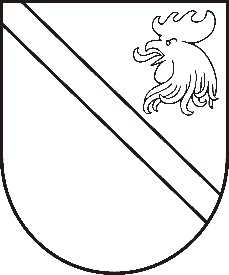 Reģ. Nr. 90000054572Saieta laukums 1, Madona, Madonas novads, LV-4801 t. 64860090, fakss 64860079, e-pasts: dome@madona.lv ___________________________________________________________________________MADONAS NOVADA PAŠVALDĪBAS DOMESLĒMUMSMadonā2019.gada 29.augustā								Nr.373									(protokols Nr.15, 18.p.)Par Madonas novada pašvaldības iestādes “Madonas novada pašvaldība” nolikuma izteikšanu jaunā redakcijāMadonas novada pašvaldība 28.07.2016. pieņēma lēmumu Nr. 397 “Par Madonas novada pašvaldības iestādes “Madonas novada pašvaldība” nolikuma apstiprināšanu” (protokols Nr. 15, 18.p.). Ņemot vērā domes un komiteju lēmumus, kas saistīti ar izmaiņām pašvaldībā kā iestādē, ir izstrādāti grozījumi pašvaldības nolikumā.  Noklausījusies pašvaldības izpilddirektora Ā.Vilšķērsta sniegto informāciju, atklāti balsojot: PAR – 10 (Agris Lungevičs, Ivars Miķelsons, Antra Gotlaufa, Artūrs Grandāns, Gunārs Ikaunieks, Valentīns Rakstiņšs, Valda Kļaviņa, Andris Sakne, Rihards Saulītis, Aleksandrs Šrubs), PRET –1 (Andrejs Ceļapīters), ATTURAS – 2 (Artūrs Čačka, Andris Dombrovskis), Madonas novada pašvaldības dome  NOLEMJ:Grozīt Madonas novada pašvaldība 28.07.2016. lēmumu Nr. 397 “Par Madonas novada pašvaldības iestādes “Madonas novada pašvaldība” nolikuma apstiprināšanu” (protokols Nr. 15, 18.p.), izsakot Madonas novada pašvaldības iestādes “Madonas novada pašvaldība” nolikumu jaunā redakcijā.Kontroli par lēmuma izpildi uzdot pašvaldības izpilddirektoram Ā.Vilšķērstam.Pielikumā: Madonas novada pašvaldības nolikums.Domes priekšsēdētājs						A.Lungevičs